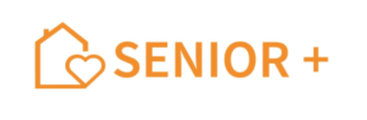 BEZPIECZNA PRZYSTAŃ
DOLNOŚLĄSKI  URZĄD  WOJEWÓDZKI                            Wrocław, dnia 10 października 2019 r.                    WE  WROCŁAWIU                 DYREKTOR GENERALNYAL-ZP.272-27/19/ZP/PNSPECYFIKACJA ISTOTNYCH WARUNKÓW ZAMÓWIENIA• NAZWA ZAMÓWIENIA: „Zakup, dostawa i montaż mebli dla Dolnośląskiego Urzędu Wojewódzkiego 
we Wrocławiu”SPIS TREŚCI:Nazwa i adres Zamawiającego. Tryb udzielenia zamówienia.Informacje ogólne.Opis przedmiotu zamówienia.Termin wykonania zamówienia.Warunki udziału w postępowaniu,  podstawy wykluczenia, wykaz oświadczeń lub dokumentów, jakie mają dostarczyć wykonawcy w celu potwierdzenia spełniania warunków udziału w postępowaniu oraz braku podstaw wykluczenia. Informacje o sposobie porozumiewania się Zamawiającego z wykonawcami oraz przekazywania oświadczeń i dokumentów, wskazanie osób uprawnionych do porozumiewania się z wykonawcami.Wymagania dotyczące wadium.Termin związania ofertą.Opis sposobu przygotowywania ofert.Miejsce oraz termin składania i otwarcia ofert.Opis sposobu obliczenia ceny.Opis kryteriów, którymi Zamawiający będzie się kierował przy wyborze oferty, wraz z podaniem wag tych kryteriów i sposobu oceny ofert.Informacje o formalnościach, jakie powinny zostać dopełnione po wyborze oferty w celu zawarcia umowy 
w sprawie zamówienia publicznego.Wymagania dotyczące zabezpieczenia należytego wykonania umowy.Istotne postanowienia, które zostaną wprowadzone do treści umowy w sprawie zamówienia publicznego 
oraz wzór umowy.Pouczenie o środkach ochrony prawnej przysługujących wykonawcy w toku postępowania o udzielenie zamówienia.Informacje uzupełniające. Zamawiającym jest: Dolnośląski Urząd Wojewódzki we Wrocławiupl. Powstańców Warszawy 1, 50-153 Wrocławwww.bip.duw.plZamawiający przeprowadza postępowanie o udzielenie zamówienia publicznego w trybie przetargu nieograniczonego poniżej kwoty określonej na podstawie przepisów art. 11 ust. 8 ustawy Pzp na zadanie pod nazwą: „Zakup, dostawa i montaż mebli dla Dolnośląskiego Urzędu Wojewódzkiego we Wrocławiu”.   Postępowanie prowadzone jest zgodnie z ustawą z dnia 29 stycznia 2004 r. – Prawo zamówień publicznych 
(t.j. Dz. U. z 2018 r. poz. 1986), zwaną w dalszej części „ustawą Pzp” oraz aktami wykonawczymi wydanymi na jej podstawie. Do czynności podejmowanych przez Zamawiającego i wykonawców stosować się będzie przepisy ustawy z dnia 23 kwietnia 1964 r. Kodeks cywilny (t.j. Dz. U. z 2018 r. poz. 1025 z późn. zm.), zwanej dalej Kodeksem cywilnym, jeżeli przepisy ustawy Pzp nie stanowią inaczej (art. 14 ust. 1 ustawy Pzp). Jeżeli koniec terminu do wykonania czynności przypada na sobotę lub dzień ustawowo wolny od pracy, termin upływa dnia następnego po dniu lub dniach wolnych od pracy (art. 14 ust. 2 ustawy Pzp).Dopuszcza się składanie ofert częściowych. Zamówienie zostało podzielone na cztery (4) części. Wykonawca może złożyć oferty na dowolną ilość części.Nie dopuszcza się składania ofert wariantowych.Nie przewiduje się zawarcia umowy ramowej.Zamawiający nie przewiduje zebrania wykonawców.Zamawiający nie przewiduje udzielenia zaliczek na poczet wykonania zamówienia.Rozliczenia między Zamawiającym a wykonawcą prowadzone będą w polskich złotych (PLN). Nie przewiduje się rozliczeń w walutach obcych.Nie przewiduje się wyboru oferty najkorzystniejszej z zastosowaniem aukcji elektronicznej, o której mowa 
w art. 91a ust. 1 ustawy Pzp. Postępowanie o udzielenie zamówienia prowadzi się w języku polskim.Wykonawca jest zobowiązany do zdobycia wszystkich informacji, które mogą być konieczne 
do przygotowania oferty oraz podpisania umowy.Wybrany wykonawca jest zobowiązany do zawarcia umowy w terminie i miejscu wyznaczonym przez Zamawiającego.Zamawiający nie przewiduje udzielenia zamówień, o których mowa w art. 67 ust. 1 pkt 7 ustawy Pzp.Zamawiający nie przewiduje zwrotu kosztów udziału wykonawców w postępowaniu (z zastrzeżeniem art. 93 
ust. 4 ustawy Pzp). Wykonawca ponosi wszelkie koszty udziału w postępowaniu, w tym koszty przygotowania oferty.Wykonawcą może być osoba fizyczna, osoba prawna lub jednostka organizacyjna nieposiadająca osobowości prawnej.Wykonawca może powierzyć wykonanie części zamówienia podwykonawcy. Zamawiający nie zastrzega obowiązku osobistego wykonania zamówienia przez wykonawcę.Zamawiający żąda wskazania przez wykonawcę części zamówienia, których wykonanie zamierza powierzyć podwykonawcom i podania przez wykonawcę firm podwykonawców. Powierzenie wykonania części przedmiotu zamówienia podwykonawcy lub podwykonawcom wymaga zawarcia umowy o podwykonawstwo, przez którą należy rozumieć umowę w formie pisemnej o charakterze odpłatnym, której przedmiotem są dostawy stanowiące część zamówienia publicznego, zawartą pomiędzy wybranym przez Zamawiającego wykonawcą a innym podmiotem (podwykonawcą).Zamawiający nie zastrzega, że o udzielenie zamówienia mogą ubiegać się wyłącznie zakłady pracy chronionej oraz inni wykonawcy, których działalność, lub działalność ich wyodrębnionych organizacyjnie jednostek, obejmuje społeczną i zawodową integrację osób będących członkami grup społecznie marginalizowanych.Zamawiający zastrzega, że stosownie do treści art. 93 ust. 1a ustawy Pzp – może unieważnić postępowanie o udzielenie zamówienia, jeśli środki, które zamierzał przeznaczyć na sfinansowanie całości lub części zamówienia, nie zostały mu przyznane (…).Przedmiotem zamówienia jest zakup, dostawa i montaż mebli dla Dolnośląskiego Urzędu Wojewódzkiego we Wrocławiu. Zamówienie zostało podzielone na IV (cztery) części:Część I 	- Zakup, dostawa i montaż metalowych szaf kartotekowych,Część II 	- Zakup, dostawa i montaż krzeseł biurowych,Część III 	- Zakup, dostawa i montaż mebli biurowych,Część IV 	- Zakup, dostawa i montaż mebli metalowych.Opis przedmiotu zamówienia znajduje się w załączniku nr A do SIWZ.Terminy wykonania przedmiotu zamówienia:  Część I - IV	– do dnia 13 grudnia 2019 r.Warunki udziału w postępowaniu. 1.1. O udzielenie zamówienia mogą ubiegać się wykonawcy, którzy nie podlegają wykluczeniu z postępowania, zgodnie z art. 24 ust. 1 pkt 12-23 ustawy Pzp.1.2.  Wykonawcy występujący wspólnieWykonawcy mogą wspólnie ubiegać się o udzielenie zamówienia. W takim przypadku wykonawcy ustanawiają pełnomocnika do reprezentowania ich w postępowaniu o udzielenie zamówienia albo reprezentowania 
w postępowaniu i zawarcia umowy w sprawie zamówienia publicznego. Pełnomocnictwo w formie pisemnej (oryginał lub kopia potwierdzona za zgodność z oryginałem przez notariusza) należy dołączyć do oferty. Każdy 
z występujących wspólnie wykonawców powinien złożyć odrębne oświadczenie w zakresie braku podstaw do wykluczenia (załącznik nr 2 do SIWZ).PODSTAWY WYKLUCZENIAZamawiający wykluczy z postępowania wykonawcę, który nie wykaże, że nie zachodzą wobec niego przesłanki określone w art. 24 ust. 1 pkt 12-23 ustawy Pzp.Wykonawca, który podlega wykluczeniu na podstawie art. 24 ust. 1 pkt 13 i 14 oraz 16-20 ustawy Pzp może przedstawić dowody na to, że podjęte przez niego środki są wystarczające do wykazania jego rzetelności, 
w szczególności udowodnić naprawienie szkody wyrządzonej przestępstwem lub przestępstwem skarbowym, zadośćuczynienie pieniężne za doznaną krzywdę lub naprawienie szkody, wyczerpujące wyjaśnienie stanu faktycznego oraz współpracę z organami ścigania oraz podjęcie konkretnych środków technicznych, organizacyjnych i kadrowych, które są odpowiednie dla zapobiegania dalszym przestępstwom lub przestępstwom skarbowym lub nieprawidłowemu postępowaniu wykonawcy. Przepisu zdania pierwszego nie stosuje się, jeżeli wobec wykonawcy, będącego podmiotem zbiorowym, orzeczono prawomocnym wyrokiem sądu zakaz ubiegania się o udzielenie zamówienia oraz nie upłynął określony w tym wyroku okres obowiązywania tego zakazu.Wykonawca nie podlega wykluczeniu, jeżeli Zamawiający, uwzględniając wagę i szczególne okoliczności czynu wykonawcy, uzna za wystarczające dowody przedstawione na podstawie art. 24 ust. 8 ustawy Pzp. W przypadkach, o których mowa w art. 24 ust. 1 pkt 19 ustawy Pzp, przed wykluczeniem wykonawcy, Zamawiający zapewnia temu wykonawcy możliwość udowodnienia, że jego udział w przygotowaniu postępowania o udzielenie zamówienia nie zakłóci konkurencji. Zamawiający może wykluczyć wykonawcę na każdym etapie postępowania o udzielenie zamówienia.Wykaz oświadczeń i dokumentów, które wykonawca zobowiązany jest złożyć w trakcie postępowania:Zgodnie z treścią art. 26 ust. 3-4 ustawy Pzp:Jeżeli wykonawca nie złożył oświadczenia, o którym mowa w art. 25a ust. 1, oświadczeń lub dokumentów potwierdzających okoliczności, o których mowa w art. 25 ust. 1, lub innych dokumentów niezbędnych 
do przeprowadzenia postępowania, oświadczenia lub dokumenty są niekompletne, zawierają błędy 
lub budzą wskazane przez Zamawiającego wątpliwości, Zamawiający wzywa do ich złożenia, uzupełnienia lub poprawienia lub do udzielania wyjaśnień w terminie przez siebie wskazanym, chyba 
że mimo ich złożenia, uzupełnienia lub poprawienia lub udzielenia wyjaśnień oferta wykonawcy podlega odrzuceniu albo konieczne byłoby unieważnienie postępowania.Jeżeli wykonawca nie złożył wymaganych pełnomocnictw albo złożył wadliwe pełnomocnictwa, Zamawiający wzywa do ich złożenia w terminie przez siebie wskazanym, chyba że mimo ich złożenia oferta wykonawcy podlega odrzuceniu albo konieczne byłoby unieważnienie postępowania.Zamawiający wzywa także, w wyznaczonym przez siebie terminie, do złożenia wyjaśnień dotyczących oświadczeń lub dokumentów, o których mowa w art. 25 ust. 1.Dokumenty sporządzone w języku obcym muszą być złożone wraz z tłumaczeniami na język polski.W przypadku wskazania przez wykonawcę dostępności oświadczeń lub dokumentów, o których mowa 
w Rozdziale V SIWZ, w formie elektronicznej pod określonymi adresami internetowymi ogólnodostępnych 
i bezpłatnych baz danych, Zamawiający pobiera samodzielnie z tych baz danych wskazane przez wykonawcę oświadczenia lub dokumenty. Jeżeli oświadczenia i dokumenty, o których mowa w zdaniu pierwszym, 
są sporządzone w języku obcym, wykonawca zobowiązany jest do przedstawienia ich tłumaczenia na język polski.Jeżeli jest to niezbędne do zapewnienia odpowiedniego przebiegu postępowania o udzielenie zamówienia, Zamawiający może, na każdym etapie postępowania, wezwać wykonawców do złożenia wszystkich lub niektórych oświadczeń lub dokumentów potwierdzających, że nie podlegają wykluczeniu, a jeżeli zachodzą uzasadnione podstawy do uznania, że złożone uprzednio oświadczenia lub dokumenty nie są już aktualne, 
do złożenia aktualnych oświadczeń lub dokumentów.Zgodnie z art. 24aa ustawy Pzp Zamawiający zastrzega sobie, że może najpierw dokonać oceny ofert, 
a następnie zbadać, czy wykonawca, którego oferta została oceniona jako najkorzystniejsza, nie podlega wykluczeniu oraz spełnia warunki udziału w postępowaniu.W przypadku złożenia przez wykonawców dokumentów zawierających dane w innych walutach niż w PLN, Zamawiający, jako kurs przeliczeniowy waluty, przyjmie kurs średni NBP z dnia opublikowania ogłoszenia.Postępowanie jest prowadzone w języku polskim.Jeżeli Zamawiający lub wykonawca przekazują korespondencję za pomocą faksu lub drogą elektroniczną, każda ze stron na żądanie drugiej strony potwierdza fakt jej otrzymania. We wszelkiej korespondencji dotyczącej przedmiotowego postepowania należy wskazać numer sprawy nadany przez Zamawiającego oraz nazwę niniejszego zamówienia.W przypadku braku potwierdzenia otrzymania korespondencji przez wykonawcę, Zamawiający domniema, 
że korespondencja wysłana przez Zamawiającego na numer faksu lub adres  poczty elektronicznej, podany przez wykonawcę, została mu doręczona w sposób umożliwiający zapoznanie się z jej treścią.Korespondencję związaną z niniejszym postępowaniem należy kierować na adres: Dolnośląski Urząd Wojewódzki we Wrocławiupl. Powstańców Warszawy 1, 50-153 Wrocławfaks: 71 340 69 48e-mail: zamowienia@duw.plZe strony Zamawiającego pracownikiem upoważnionym do kontaktowania się z wykonawcami w sprawach formalnych dotyczących postępowania jest Pani Joanna Olechnowicz, e-mail:  zamowienia@duw.pl.Wszelkie kontakty z Zamawiającym są możliwe wyłącznie w formach wskazanych w rozdziale VI SIWZ. Żadne informacje nie będą udzielane telefonicznie.Opis sposobu udzielania wyjaśnień i zmian treści SIWZWykonawca może zwrócić się do Zamawiającego z wnioskiem o wyjaśnienie treści SIWZ.Zamawiający udzieli wyjaśnień niezwłocznie, nie później jednak niż na 2 dni przed upływem terminu składania ofert, przekazując treść zapytań wraz z wyjaśnieniami wykonawcom, którym przekazał SIWZ, 
bez ujawniania źródła zapytania oraz zamieści taką informację na własnej stronie internetowej (www.bip.duw.pl), pod warunkiem, że wniosek o wyjaśnienie treści SIWZ wpłynął do Zamawiającego 
nie później niż do końca dnia, w którym upływa połowa wyznaczonego terminu składania ofert.W celu usprawnienia procedury wyjaśnień treści SIWZ zaleca się przesyłanie plików z pytaniami również 
w wersji edytowalnej.Jeżeli wniosek o wyjaśnienie treści specyfikacji istotnych warunków zamówienia wpłynął po upływie terminu składania wniosku, o którym mowa w pkt 2, lub dotyczy udzielonych wyjaśnień, Zamawiający może udzielić wyjaśnień albo pozostawić wniosek bez rozpoznania.Przedłużenie terminu składania ofert nie wpływa na bieg terminu składania wniosku, o którym mowa 
w pkt 1 i 2.Zamawiający może przed upływem terminu składania ofert zmienić treść SIWZ. Dokonaną zmianę treści SIWZ Zamawiający udostępnia na własnej stronie internetowej (www.bip.duw.pl).Jeżeli w wyniku zmiany treści SIWZ nieprowadzącej do zmiany treści ogłoszenia o zamówieniu jest niezbędny dodatkowy czas na wprowadzenie zmian w ofertach, Zamawiający przedłuży termin składania ofert 
i poinformuje o tym wykonawców, którym przekazano SIWZ oraz zamieści taką informację na własnej stronie internetowej (www.bip.duw.pl).W przypadku rozbieżności pomiędzy treścią SIWZ a treścią udzielonych wyjaśnień i zmian, 
jako obowiązującą należy przyjąć treść informacji zawierającej późniejsze oświadczenie Zamawiającego.       Wniesienie wadium w tym postępowaniu nie jest wymagane.Wykonawca jest związany ofertą przez okres 30 dni od terminu składania ofert.Wykonawca samodzielnie lub na wniosek Zamawiającego może przedłużyć termin związania ofertą, z tym 
że Zamawiający może tylko raz, co najmniej na 3 dni przed upływem terminu związania ofertą, zwrócić 
się do wykonawców o wyrażenie zgody na przedłużenie tego terminu o oznaczony okres, nie dłuższy jednak 
niż 60 dni.Bieg terminu związania ofertą rozpoczyna się wraz z upływem terminu składania ofert.Wykonawca może złożyć w niniejszym postępowaniu tylko jedną ofertę na każdą z 4 (czterech) części postępowania.Oferta musi być sporządzona z zachowaniem formy pisemnej pod rygorem nieważności i jej treść musi 
być zgodna z treścią SIWZ.Oferta, wraz z załącznikami, musi być sporządzona w sposób czytelny.Oferta, aby była ważna, musi być podpisana przez Wykonawcę lub osoby upoważnione do reprezentacji wykonawcy. Ewentualne pełnomocnictwo musi być złożone w formie oryginału lub kopii poświadczonej notarialnie.Podpisy osób, o których mowa w ust. 4 złożone będą na każdej stronie druku formularza oferty
oraz na załącznikach opracowanych (wypełnianych) przez wykonawcę na potrzeby niniejszego przetargu.Oferta powinna być sporządzona na formularzu oferty stanowiącym załącznik nr 1 do SIWZ i powinny 
być do niej dołączone wymagane dokumenty i oświadczenia wg tabeli z rozdziału V SIWZ.Zaleca się, by wszystkie zapisane strony oferty były ponumerowane, ułożone w kolejności przedstawionej 
w tabeli z rozdziału V SIWZ i spięte w sposób trwały.Wszystkie strony oferty, na których zostaną dokonane poprawki lub korekty błędów, muszą 
być parafowane przy miejscu naniesienia tych poprawek (korekt) przez osoby podpisujące ofertę.Oferta powinna być jednoznaczna.W przypadku, gdy informacje zawarte w ofercie stanowią tajemnicę przedsiębiorstwa w rozumieniu przepisów ustawy o zwalczaniu nieuczciwej konkurencji, co do których wykonawca zastrzega, że nie mogą 
być udostępniane innym uczestnikom postępowania, muszą być oznaczone przez wykonawcę klauzulą „Informacje stanowiące tajemnicę przedsiębiorstwa w rozumieniu art. 11 ust. 4 ustawy z dnia 16 kwietnia 
1993 r. o zwalczaniu nieuczciwej konkurencji”.Wykonawca, nie później niż w terminie składania ofert, musi wykazać, że zastrzeżone informacje stanowią tajemnicę przedsiębiorstwa, w szczególności określając, w jaki sposób zostały spełnione przesłanki, o których mowa w art. 11 pkt 4 ustawy z 16 kwietnia 1993 r. o zwalczaniu nieuczciwej konkurencji (t.j. Dz.U. z 2018 r. poz. 419), zgodnie z którym tajemnicę przedsiębiorstwa stanowi określona informacja, jeżeli spełnia łącznie 3 warunki:ma charakter techniczny, technologiczny, organizacyjny przedsiębiorstwa lub jest to inna informacja mająca wartość gospodarczą,nie została ujawniona do wiadomości publicznej,podjęto w stosunku do niej niezbędne działania w celu zachowania poufności.11.1 Zaleca się, aby informacje stanowiące tajemnicę przedsiębiorstwa były trwale spięte i oddzielone 
od pozostałej (jawnej) części oferty.11.2 Wykonawca nie może zastrzec informacji, o których mowa w art. 86 ust. 4 ustawy Pzp.11.3 Zastrzeżone informacje winny być odpowiednio oznaczone na właściwym dokumencie widocznym napisem: „tajemnica przedsiębiorstwa” i złożone w odrębnej kopercie wewnętrznej, a na ich miejscu 
w ofercie należy zamieścić stosowne odsyłacze.Dokumenty sporządzone w języku obcym są składane wraz z tłumaczeniem na język polski. W przypadku stwierdzenia, iż przedstawione kopie dokumentów są nieczytelne lub budzą wątpliwości, 
co do ich prawdziwości, Zamawiający będzie żądać od wykonawcy przedstawienia oryginałów lub notarialnie potwierdzonych kopii dokumentów.W przypadku wątpliwości co do treści dokumentu złożonego przez wykonawcę mającego siedzibę lub miejsce zamieszkania poza terytorium Rzeczypospolitej Polskiej, Zamawiający może zwrócić się do właściwych organów kraju, w którym miejsce zamieszkania ma osoba, której dokument dotyczy, o udzielenie niezbędnych informacji dotyczących tego dokumentu. W przypadku, gdy wykonawcy wspólnie ubiegają się o udzielenie zamówienia, to: a) zobowiązani są do ustanowienia pełnomocnika do reprezentowania ich w postępowaniu o udzielenie zamówienia albo reprezentowania w postępowaniu i zawarcia umowy w sprawie zamówienia publicznego; b) każdy z wykonawców występujących wspólnie powinien nie podlegać wykluczeniu z postępowania 
o udzielenie zamówienia. Każdy z nich powinien złożyć dokumenty w zakresie potwierdzenia niepodlegania wykluczeniu.W odniesieniu do oferty wspólnej każdy z wykonawców składa dokumenty zgodnie z zapisami rozdziału 
V SIWZ.Jeżeli oferta wykonawców występujących wspólnie zostanie wybrana przez Zamawiającego jako najkorzystniejsza, Zamawiający będzie żądał przed zawarciem umowy w sprawie zamówienia publicznego umowy regulującej współpracę wykonawców.Na potrzeby oceny ofert - oferta musi zawierać:formularz ofertowy sporządzony i wypełniony według wzoru stanowiącego załącznik nr 1 do SIWZ,oświadczenie, o którym mowa w rozdz. V ust. 3.A.1 SIWZ według wzoru stanowiącego załącznik nr 2 
do SIWZ,pełnomocnictwo do reprezentowania wykonawcy (wykonawców występujących wspólnie), o ile ofertę składa pełnomocnik – druk własny wykonawcy.SKŁADANIE OFERT:Oferty należy składać w sposób zapewniający ich nienaruszalność, w nieprzejrzystej i zamkniętej kopercie 
lub opakowaniu.Koperta (opakowanie) powinna być zaadresowana do Zamawiającego na adres:Dolnośląski Urząd Wojewódzki we Wrocławiu, pl. Powstańców Warszawy 1, 50-153 WrocławNa kopercie (opakowaniu) należy również umieścić nazwę i adres wykonawcy.Kopertę (opakowanie) należy oznakować następująco:Oferty należy składać w siedzibie Zamawiającego we Wrocławiu przy Pl. Powstańców Warszawy 1, 
pok. nr 2167  do dnia  18 października 2019 r. do godz. 1000.Wycofanie lub zmiana oferty może być dokonana przez wykonawcę przed upływem terminu do składania ofert (art. 84 ustawy Pzp).W takiej sytuacji wykonawca musi pisemnie powiadomić Zamawiającego o wprowadzeniu zmian 
lub wycofaniu oferty. Takie zawiadomienie, oznakowane będzie tak samo jako koperta oferty z dopiskiem „zamiana” lub „wycofanie”.Oferta zamienna powinna być złożona zgodnie z wymaganiami opisanymi w ust. 1 - 5.W przypadku złożenia przez wykonawcę kompletnej oferty zamiennej (formularz ofertowy wraz 
ze wszystkimi niezbędnymi załącznikami) oferta ta powinna posiadać dodatkowo dopisek na kopercie „kompletna oferta zamienna”.W przypadku, gdy wykonawca chce wykorzystać część dokumentów ze złożonej wcześniej oferty pierwotnej, należy o tym poinformować w zawiadomieniu o wprowadzeniu zmian. W ofercie zamiennej należy złożyć wówczas wszystkie dokumenty oferty, których treść ulega zmianie opisanych na każdej stronie „ZAMIANA DOKONANA W DNIU ..............” oraz spis dokumentów oferty pierwotnej, które stanowić będą z ofertą zamienną kompletną całość.Oferta taka powinna posiadać na kopercie dopisek „OFERTA ZAMIENNA (UZUPEŁNIENIA)”. UWAGA!!! Elementy wykorzystywane z oferty pierwotnej muszą być spójne z ofertą zamienną. 
W przypadku rozbieżności lub niekompletności Zamawiający nie będzie traktował tego jako błąd oczywisty, ale jako błąd dyskwalifikujący ofertę i zarówno oferta zamienna jak i pierwotna będą odrzucone.Wszystkie wymagania stawiane ofercie przetargowej dotyczą również oferty zamiennej.OTWARCIE OFERT.Otwarcie ofert nastąpi w dniu 18 października 2019 r. godz. 11:00 w siedzibie Zamawiającego w pokoju 2164 
na drugim piętrze budynku.Otwarcie ofert jest jawne. Otwarcie ofert będzie przebiegać w następującej kolejności:kompletne oferty zamienne (oferty pierwotne względem ofert zamiennych nie będą otwierane),oferty zamienne (uzupełnienia),pozostałe oferty.Oferty, o których wycofaniu powiadomiono zgodnie z ust. 6 Rozdziału X SIWZ nie będą otwierane.Bezpośrednio przed otwarciem ofert Zamawiający ogłosi kwotę, jaką zamierza przeznaczyć na sfinansowanie zamówienia.Podczas otwarcia ofert zostaną podane nazwy (firmy) oraz adresy wykonawców, a także informacje dotyczące ceny, terminu wykonania zamówienia i okresu gwarancji i warunków płatności zawartych w ofertach. Niezwłocznie po otwarciu ofert Zamawiający zamieści na własnej stronie internetowej (www.bip.duw.pl) informacje dotyczące:kwoty, jaką zamierza przeznaczyć na sfinansowanie zamówienia;firm oraz adresów wykonawców, którzy złożyli oferty w terminie;ceny, terminu wykonania zamówienia, okresu gwarancji i warunków płatności zawartych w ofertach. Zamawiający niezwłocznie zwraca ofertę, która została złożona po terminie.Wartość brutto oferty dla każdej części zostanie podana przez wykonawcę w Formularzu oferty.Oferta musi zawierać wartość brutto przedmiotu zamówienia dla każdej części, zwaną dalej „ceną brutto oferty" lub także „ceną”, w rozumieniu art. 3 ust. 1 pkt 1 i ust. 2 ustawy z dnia 9 maja 2014 r. o informowaniu o cenach towarów i usług (t.j. Dz.U. z 2017 r. poz. 1830), tj. wartość wyrażoną w jednostkach pieniężnych, którą Zamawiający będzie obowiązany zapłacić wykonawcy za towar. W cenie uwzględnia się podatek od towarów i usług oraz podatek akcyzowy, jeżeli na podstawie odrębnych przepisów sprzedaż towaru podlega obciążeniu podatkiem od towarów i usług oraz podatkiem akcyzowym.Wykonawca określi cenę w złotych polskich.W przypadku wspólnego ubiegania się o udzielenie zamówienia przez wykonawców krajowych 
i zagranicznych sposób złożenia oferty cenowej uzależniony jest od siedziby lub miejsca zamieszkania pełnomocnika (ustanowionego przez wykonawców wspólnie ubiegających się o udzielenie zamówienia), zobowiązanego do wystawiania faktur należnych z tytułu wykonania umowy (tj. pełnomocnik mający siedzibę lub miejsce zamieszkania na terytorium Rzeczypospolitej Polskiej zgodnie z wymaganiami dla wykonawców krajowych; poza terytorium Rzeczypospolitej Polskiej - zgodnie z wymaganiami dla wykonawców zagranicznych).W cenie uwzględnia się wszystkie koszty, opłaty do poniesienia przez wykonawcę, a konieczne do wykonania przedmiotu umowy, w szczególności podatek VAT oraz ewentualne rabaty.Wykonawca określi cenę z dokładnością do setnych części złotego. Prawidłowe ustalenie stawki podatku VAT leży po stronie wykonawcy. Należy przyjąć obowiązującą stawkę podatku VAT zgodnie z ustawą z dnia 11 marca 2004 r. o podatku od towarów i usług (t.j. Dz.U. z 2017 r. 
poz. 1221, z późn. zm.). Jeżeli złożono ofertę, której wybór prowadziłby do powstania u Zamawiającego obowiązku podatkowego zgodnie z przepisami o podatku od towarów i usług, Zamawiający w celu oceny takiej oferty doliczy 
do przedstawionej w niej ceny podatek od towarów i usług, który miałby obowiązek rozliczyć zgodnie z tymi przepisami. Wykonawca, składając ofertę, informuje Zamawiającego, czy wybór oferty będzie prowadzić 
do powstania u Zamawiającego obowiązku podatkowego, wskazując nazwę (rodzaj) towaru, których dostawa lub świadczenie będzie prowadzić do jego powstania, oraz wskazując ich wartość bez kwoty podatku.Zamawiający dokona oceny ofert, które nie zostały odrzucone, w każdej z czterech części, na podstawie następujących kryteriów oceny ofert: Cena brutto oferty – 60%Okres gwarancji – 40% Cena brutto oferty (C)Wartość punktowa w kryterium „Cena” wyliczona zostanie według wzoru:C = Cmin/Cob x 100gdzie:C 	– liczba punktów przyznanych badanej ofercie w kryterium „cena brutto oferty”,Cmin 	– oferta z najniższą ceną brutto,Cob 	– cena brutto badanej oferty.Liczba uzyskanych punktów zostanie przemnożona przez wagę kryterium, tj. 60%. W ramach tego kryterium można uzyskać maksymalnie 60 pkt.  Okres gwarancji (G)W kryterium tym oferty podlegać będą indywidualnej ocenie.Za 12 miesięcy ponad wymagane przez Zamawiającego minimum 24 miesiące uzyskać można 
20 punktów.Za 24 lub więcej miesięcy ponad wymagane przez Zamawiającego minimum 24 miesiące uzyskać można 
40 punktów.W przypadku niewydłużenia okresu gwarancji wskazanego w SIWZ j.w. - oferta w tym kryterium otrzyma 
0 pkt.Liczba uzyskanych punktów uwzględnia już wagę kryterium, tj. 40%. W ramach tego kryterium można uzyskać maksymalnie 40 pkt co odpowiada wydłużeniu okresu gwarancji o 24 miesiące lub więcej, zgodnie z deklaracją wykonawcy złożoną w ofercie. Zamawiający w trakcie oceny ofert kolejno ocenianym ofertom przyzna punkty według następującego wzoru:P = C + G               gdzie:P – łączna liczba punktów przyznana badanej ofercie C – liczba punktów przyznana badanej ofercie w kryterium „Cena brutto oferty”G – liczba punktów przyznana badanej ofercie w kryterium „Okres gwarancji”Punkty przyznane każdej ofercie będą zaokrąglane do dwóch miejsc po przecinku.W przypadku, gdy dwie bądź więcej ofert uzyska taką samą sumę obu kryteriów oceny ofert, Zamawiający spośród tych ofert wybierze ofertę z najniższą ceną, a jeżeli zostały złożone oferty o takiej samej cenie, Zamawiający wzywa Wykonawców, którzy złożyli te oferty, do złożenia w terminie określonym przez Zamawiającego ofert dodatkowych.Zamawiający udzieli zamówienia Wykonawcy niewykluczonemu z postępowania, którego oferta w toku badania i oceny ofert nie zostanie odrzucona i zostanie uznana za najkorzystniejszą, tzn. uzyska najwyższą sumę punktów obu kryteriów.Jeżeli złożono ofertę, której wybór prowadziłby do powstania u Zamawiającego obowiązku podatkowego zgodnie z przepisami o podatku VAT , Zamawiający w celu oceny takiej oferty dolicza do przedstawionej 
w niej ceny podatek VAT, który miałby obowiązek rozliczyć zgodnie z obowiązującymi przepisami 
(art. 91 ust. 3a ustawy Pzp).Jeżeli cena oferty wydaje się rażąco niska w stosunku do przedmiotu zamówienia i budzi wątpliwości Zamawiającego co do możliwości wykonania przedmiotu zamówienia zgodnie z wymaganiami określonymi przez Zamawiającego lub wynikającymi z odrębnych przepisów, w szczególności jest niższa o 30% 
od wartości zamówienia lub średniej arytmetycznej cen wszystkich złożonych ofert, Zamawiający zwraca 
się o udzielenie wyjaśnień, w tym złożenie dowodów, dotyczących elementów oferty mających wpływ 
na wysokość ceny, w szczególności w zakresie:oszczędności metody wykonania zamówienia, wybranych rozwiązań technicznych, wyjątkowo sprzyjających warunków wykonywania zamówienia dostępnych dla wykonawcy, oryginalności projektu wykonawcy, kosztów pracy, których wartość przyjęta do ustalenia ceny nie może być niższa 
od minimalnego wynagrodzenia za pracę ustalonego na podstawie art. 2 ust. 3-5 ustawy z dnia 
10 października 2002 r. o minimalnym wynagrodzeniu za pracę (t.j. Dz.U. z 2017 poz. 847, z późn. zm.);pomocy publicznej udzielonej na podstawie odrębnych przepisów;wynikającym z przepisów prawa pracy i przepisów o zabezpieczeniu społecznym, obowiązujących 
w miejscu, w którym realizowane jest zamówienie;wynikającym z przepisów prawa ochrony środowiska;powierzenia wykonania części zamówienia podwykonawcy.Ocena punktowa będzie dotyczyć wyłącznie ofert uznanych za ważne i niepodlegających odrzuceniu. Zamawiający odrzuca ofertę wykonawcy, który nie złożył wyjaśnień lub jeżeli dokonana ocena wyjaśnień wraz z dostarczonymi dowodami potwierdza, że oferta zawiera rażąco niską cenę w stosunku do przedmiotu zamówienia.WYBÓR NAJKORZYSTNIEJSZEJ OFERTY:Zamawiający udzieli zamówienia wykonawcy, którego oferta odpowiada wszystkim wymaganiom przedstawionym w ustawie Pzp oraz niniejszej SIWZ i została oceniona jako najkorzystniejsza w oparciu 
o podane kryteria wyboru i uzyska największą liczbę punktów obliczonych wg wzoru podanego w ust. 2. Zamawiający informuje niezwłocznie wszystkich wykonawców o: wyborze najkorzystniejszej oferty, podając nazwę albo imię i nazwisko, siedzibę albo miejsce zamieszkania i adres, jeżeli jest miejscem wykonywania działalności wykonawcy, którego ofertę wybrano, oraz nazwy albo imiona i nazwiska, siedziby albo miejsca zamieszkania i adresy, jeżeli są miejscami wykonywania działalności wykonawców, którzy złożyli oferty, a także punktację przyznaną ofertom w każdym kryterium oceny ofert i łączną punktację, wykonawcach, którzy zostali wykluczeni, wykonawcach, których oferty zostały odrzucone, powodach odrzucenia oferty, a w przypadkach, o których mowa w art. 89 ust. 4 i 5 ustawy Pzp, braku równoważności lub braku spełniania wymagań dotyczących wydajności lub funkcjonalności, nieustanowieniu dynamicznego systemu zakupów,unieważnieniu postępowania       -  podając uzasadnienie faktyczne i prawne. Zamawiający udostępni informacje, o których mowa w ust. 10 lit. a), d) i e) na swojej stronie internetowej.W przypadkach, o których mowa w art. 24 ust. 8 ustawy Pzp, informacja, o której mowa w ust. 10 lit. b), zawiera wyjaśnienie powodów, dla których dowody przedstawione przez wykonawcę, Zamawiający uznał 
za niewystarczające.Zamawiający może nie ujawniać informacji, o których mowa w zdaniu powyżej, jeżeli ich ujawnienie byłoby sprzeczne z ważnym interesem publicznym. Zamawiający wezwie Wykonawcę do zawarcia umowy w terminie wskazanym w zawiadomieniu. 
Niepodpisanie umowy przez Wykonawcę w terminie będzie uznane przez Zamawiającego jako uchylanie 
się od zawarcia umowy.Przed zawarciem umowy, w przypadku złożenia oferty wspólnej, wykonawca będzie zobowiązany dostarczyć       umowę regulującą współpracę wykonawców.W przypadku, gdy ofertę złożyła osoba fizyczna nie prowadząca działalności gospodarczej, przed podpisaniem umowy zobowiązana jest złożyć oświadczenie dotyczące zatrudnienia oraz innych okoliczności mających wpływ na wysokość opłacanych składek.       Nie wymaga się wniesienia należytego zabezpieczenia umowy.Istotne postanowienia umowne , w tym warunki zmiany umowy, określa załącznik nr 4 do SIWZ – wzór umowy.Każdemu wykonawcy, a także innemu podmiotowi, jeżeli ma lub miał interes w uzyskaniu zamówienia oraz poniósł lub może ponieść szkodę w wyniku naruszenia przez Zamawiającego przepisów ustawy Pzp przysługują środki ochrony prawnej przewidziane w dziale VI ustawy Pzp jak dla postępowań poniżej kwoty określonej 
w przepisach wykonawczych wydanych na podstawie art. 11 ust. 8 ustawy Pzp.Środki ochrony prawnej wobec ogłoszenia o zamówieniu oraz SIWZ przysługują również organizacjom wpisanym na listę, o której mowa w art. 154 pkt 5 ustawy Pzp.W przypadku stwierdzenia braku w dokumentacji przetargowej którejkolwiek strony, wykonawca ma obowiązek niezwłocznie zgłosić to Zamawiającemu w celu uzupełnienia. W sprawach nieuregulowanych w niniejszej specyfikacji mają zastosowanie przepisy ustawy Pzp.W załączeniu:- załącznik nr A 	- opis przedmiotu zamówienia,- załącznik nr 1  	- formularz  oferty,- załącznik nr 2  	- oświadczenie wykonawcy,- załącznik nr 3  	- oświadczenie - grupa kapitałowa,- załącznik nr 4  	- wzór umowy (istotne postanowienia umowne),Sporządziła: Joanna Olechnowicz                                                                                                   Dokumentację zatwierdził:                                                                                              Dyrektor Generalny                                                                                              Małgorzata Hasiewicz                                                      Przetarg nieograniczonyo wartości powyżej 30.000 € i poniżej kwoty określonej na podstawie przepisów art. 11 ust. 8 ustawy Pzp.Ogłoszenie o niniejszym przetargu ukazało się:w Biuletynie Zamówień Publicznych na stronie internetowej www.bip.duw.plna tablicy ogłoszeń w siedzibie DUW.CPV:Kod Wspólnego Słownika Zamówień (CPV): : 39130000-2                                                                            39111100-4, 39132100-7Kod Wspólnego Słownika Zamówień (CPV): : 39130000-2                                                                            39111100-4, 39132100-7• ZAMAWIAJĄCY:Dolnośląski Urząd Wojewódzki we Wrocławiupl. Powstańców Warszawy 1, 50-153 Wrocław 	Wrocław, październik 2019 r. I.Nazwa i adres ZamawiającegoTryb udzielenia zamówieniaII.Informacje ogólneIII.Opis przedmiotu zamówieniaIV.Termin wykonania zamówieniaV.Warunki udziału w postępowaniu, podstawy wykluczenia, wykaz oświadczeń lub dokumentów, jakie mają dostarczyć wykonawcy w celu potwierdzenia spełniania warunków udziału 
w postępowaniu oraz braku podstaw wykluczeniaAWraz z formularzem oferty (załącznik nr 1 do SIWZ):Wraz z formularzem oferty (załącznik nr 1 do SIWZ):Wraz z formularzem oferty (załącznik nr 1 do SIWZ):AW celu wykazania braku podstaw wykluczenia z postępowania, 
o których mowa w art. 24 ust. 1 pkt 12-23 ustawy Pzp:W celu wykazania braku podstaw wykluczenia z postępowania, 
o których mowa w art. 24 ust. 1 pkt 12-23 ustawy Pzp:Forma złożeniaA1.Aktualne na dzień składania ofert oświadczenie zgodnie 
z załącznikiem nr 2 do SIWZ.UWAGA!
W przypadku składania oferty przez wykonawców występujących wspólnie powyższy dokument składa do oferty każdy z wykonawców osobno.Składane w formie oryginału, podpisane przez przedstawiciela wykonawcy lub jego pełnomocnika (zgodnie z dokumentem określającym status prawny wykonawcy lub dołączonym do oferty pełnomocnictwem).A2.Pełnomocnictwo – powinno zostać dołączone do oferty, o ile prawo do podpisania oferty nie wynika z dokumentów, do których Zamawiający ma dostęp bądź z innych dokumentów dołączonych do oferty. Treść pełnomocnictwa musi jednoznacznie określać czynności, co do wykonywania których pełnomocnik jest upoważniony.
UWAGA!
W przypadku podmiotów występujących wspólnie należy dołączyć do oferty pełnomocnictwo podpisane przez upoważnionych przedstawicieli każdego z podmiotów występujących wspólnie, do reprezentowania w postępowaniu (zgodnie z art. 23 ustawy Pzp).Składane w formie oryginału lub kopii poświadczonej notarialnie, podpisane przez  przedstawiciela wykonawcy lub  wykonawców występujących wspólnie (zgodnie 
z dokumentem określającym status prawny wykonawcy lub wykonawców występujących wspólnie).BW terminie 3 dni od dnia zamieszczenia na stronie internetowej informacji, o której mowa w art. 86 ust. 5 ustawy Pzp:W terminie 3 dni od dnia zamieszczenia na stronie internetowej informacji, o której mowa w art. 86 ust. 5 ustawy Pzp:W terminie 3 dni od dnia zamieszczenia na stronie internetowej informacji, o której mowa w art. 86 ust. 5 ustawy Pzp:B3.Oświadczenie o przynależności lub braku przynależności do tej samej grupy kapitałowej, o której mowa w art. 24 ust. 1 pkt 23 ustawy Pzp, zgodnie z załącznikiem nr 3 do SIWZ.Wraz ze złożeniem oświadczenia, wykonawca może przedstawić dowody, że powiązania z innym wykonawcą nie prowadzą do zakłócenia konkurencji w postępowaniu o udzielenie zamówienia.UWAGA!
W przypadku składania oferty przez wykonawców występujących wspólnie powyższe dokumenty składa do oferty każdy z wykonawców osobno.Składane w formie oryginału podpisane przez przedstawiciela wykonawcy lub jego pełnomocnika, (zgodnie 
z dokumentem określającym status prawny wykonawcy lub dołączonym do oferty pełnomocnictwem).VI.Informacje o sposobie porozumiewania się Zamawiającego z wykonawcami oraz przekazywania oświadczeń i dokumentów, wskazanie osób uprawnionych do porozumiewania się 
z wykonawcamiVII.Wymagania dotyczące wadium VIII.Termin związania ofertą IX.Opis sposobu przygotowywania ofertX.Miejsce oraz termin składania i otwarcia ofertOFERTA PRZETARGOWA„Zakup, dostawa i montaż mebli dla Dolnośląskiego Urzędu Wojewódzkiego we Wrocławiu”Nr AL-ZP.272-27/19/ZP/PNUwaga: NIE OTWIERAĆ PRZED DNIEM  18 października 2019 r. godz. 1100XI.Opis sposobu obliczenia cenyXII.Opis kryteriów obowiązujących w postępowaniu, którymi Zamawiający będzie się kierował przy wyborze oferty, wraz z podaniem wag tych kryteriów i sposobu oceny ofert XIII.Informacje o formalnościach, jakie powinny zostać dopełnione po wyborze oferty w celu zawarcia umowy w sprawie zamówienia publicznegoXIV.Wymagania dotyczące zabezpieczenia należytego wykonania umowyXV.Istotne postanowienia, które zostaną wprowadzone do treści umowy w sprawie zamówienia publicznego oraz wzór umowyXVI.Pouczenie o środkach ochrony prawnej przysługujących wykonawcy w toku postępowania 
o udzielenie zamówieniaXVII.Informacje uzupełniające